1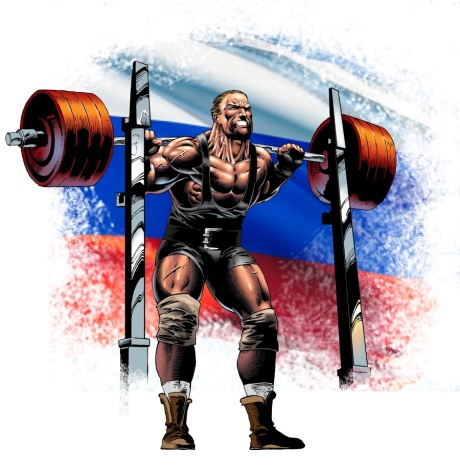 Примерный план занятий отделения пауэрлифтинг.                  ( МАУ ДО "ЮНОСТЬ"  г. Амурск          Составители: Махота Э.С ,   Никитин М.Г)Из инвентаря можно использовать простые домашние приспособления — штангу (либо гантели), турник, скамейку, так и специализированные тренажеры. Чаще всего в домашних условиях тренажеры есть у единиц, большинство использует более бюджетный и малогабаритный инвентарь.	Тренировочный план состоит из трех занятий в неделю.(Обязательна самостоятельная теоретическая подготовка с использованием интернет ресурсов - 1 час в неделю)Комплекс упражнений выполняется независимо от группы подготовки. Основа данного комплекса: -поддержание мышечного тонуса,                                                                                 -координации                                                                                                                                 -тренировка изометрии                                                                                                            -гибкости, растяжки                                                                                                                                      -общей работоспособности ЦНС  Продолжительность тренировки/занятия соответствует часовой нагрузке в стандартных  академических условиях в учреждении "Юность"Если предыдущий комплекс упражнений  получилось выполнить на 95-100%  можно добавить нагрузку с помощью: эластичных бинтов, резиновых жгутов для фитнеса или специальных бинтов для пауэрлифтингаНаглядные примеры упражнений с изометрией.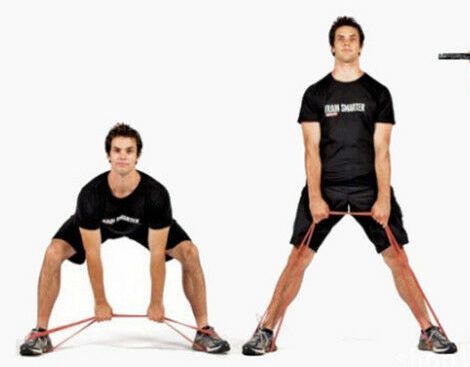 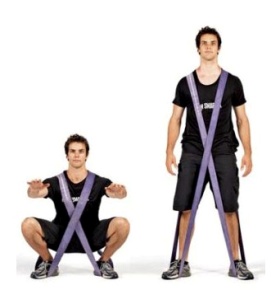 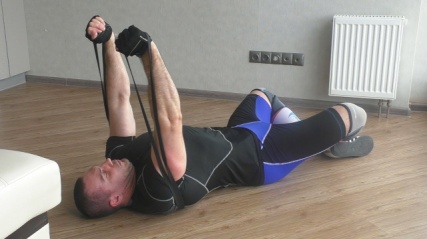 	*Приседания          * Жим лёжа               * Тяга становаяс 27.04. по 01.05.2020г.***День 1 – тренировка мышц живота, нижнего отдела спины, рук и ногУпражнения, рекомендуемые к выполнению в первый день трен. занятий:Наклоны стоя (на прямых ногах) 3под. по 10раз.Приседания (жгуты либо бинты) 4под. по 8 раз.Отжимания (от пола, от стены или подставки) 3 под. по 20 раз.Разведение гантелей в стороны( гантели либо утяжелители, растяжка эластичного экспандера) 3 под. по 10 раз.Жим ( растягивание жгута, экспандера лежа на полу) 5 под. по 10 раз.Сгибания и разгибания рук с жгутом от двери либо турника ( аналог трицепс в блоке) 3 под. по 10 раз.( усилить нагрузку с помощью усиления жесткости жгута)Планка на локтях/ или пресс( чередуем по дням)Прыжки со скакалкой 1 по170 повторовРастяжка 20-30 минут ( шея, грудо-плечевой, акромиальный, поясничный отдел, бедро) Повторения дозируются в пределах комфортности и запаса по силам во время выполнения комплекса2***День 2 – тренировка мышц живота, верхнего отдела спины, задней части бедра. Упражнения, рекомендуемые к выполнению через день от предыдущего трен. занятия:Наклоны стоя (на прямых ногах) 2под. по 8раз.Приседания в широкой постановке ног с ровной спиной( без веса как разминка) 1под. по 18раз.( можно менять расстановку стоп во время упражнения и ширину стойки между опорами)Становая тяга сумо; ( выполняется с жгутами) 6 под. по 4 раз.( усилить натяжку жгута)Тяга классическая с жгутом 5 под. по 2.(добавляем натяжку жгута) Отжимания от пола, либо от скамьи с жгутом 2 под. по 15 раз. Жим ( растягивание жгута, экспандера лежа на полу) 2 под. по 8 раз.Трапеция ( подьем плечей в верх с утяжелителями либо используем эластичный бинт, экспандер) Жим ( растягивание жгута, экспандера лежа на полу) 2под. по 20 раз.Гиперэкстензия на стуле или диване Жим ( растягивание жгута, экспандера лежа на полу) 3 под. по 8 раз.Растяжка 20-30 минут ( шея, грудо-плечевой, акромиальный, поясничный отдел, бедро)Прыжки со скакалкой 190 повторов Повторения дозируются в пределах комфортности и запаса по силам во время выполнения комплекса3***День 3 – тренировка задней части бедра, мышц живота, грудо - плечевого пояс, верхнего отдела спины. Упражнения, рекомендуемые к выполнению через день от предыдущего трен. занятия:Наклоны стоя (на прямых ногах) 3под. по 6раз.Приседания (жгуты либо бинты); 3под. по 4 раз.Выпады вперед с отягощением (жгут либо гантеля)-по самочувствию (выполнять легко в качестве дополнительной нагрузки на бицепс бедра)Отжимания (от пола, от стены или подставки) 3 под. по 12 раз.                            (усилить жгут)Разведение гантелей в стороны( гантели либо утяжелители, растяжка эластичного экспандера) 4 под. по 8 раз.Жим ( растягивание жгута, экспандера лежа на полу) 4 под. по 4 раз.Сгибания и разгибания рук с жгутом от двери либо турника ( аналог трицепс в блоке) 2 под. по 15 раз.Тяга спортивного снаряда к поясу примерно 8 -12 кг либо жгут) 2под по 12 раз Подъем гантелей на бицепс. 2под по 10 раз ( используем жгут)Растяжка 20-30 минут( шея, грудо-плечевой, акромиальный, поясничный отдел, бедро)Прыжки со скакалкой 200 повторов	Повторения дозируются в пределах комфортности и запаса по силам во время выполнения комплексапример использования резиновых жгутов или петель на практикеhttps://goodlooker.ru/powerlifting-band.html